ІТАЛІЙСЬКЕ РАНДЕВУ (шкільні канікули)23.03.202430.03.2024Тривалість: 5 днiвМаршрут: Мукачево - Егерсалок - Верона - Мілан* - Лугано* - Венеція - МукачевоТранспорт: Автобус1 деньЗустріч із УгорщиноюПрибуття в Мукачево. Зустріч представником компанії Сакумс біля автобусу (автобус буде подано на парковку на привокзальній площі). Орієнтовний час збору туристів - 06:40. Посадка в комфортабельний автобус. Виїзд на кордон о 07:00. Час виїзду може змінюватись, просимо перед бронюванням туру уточнювати.Далі Вас чекає знайомство з термальним дивом «Угорським Памуккале» - Егерсалок! Відвідання велнес-комплексу (25 євро для дорослих/20 євро для дітей до 14 років). Біля підніжжя гір розташовується не просто купальня, а цілий спа комплекс, відомий своїм термальним джерелом, температурою в 65 градусів, що б'є з глибини в 400 метрів. У комплексі, розташованому на території 1800 кв.м, є 16 критих і відкритих басейнів: сидячі басейни з лікувальною водою, джакузі, басейн із сюрпризами, гірка. Головна родзинка купальні – соляний пагорб – унікальне природнє явище, що приваблює туристів зі всього світу.Після купалень запрошуємо на обід*.Переїзд в транзитний готель.
Заселення. Нічліг.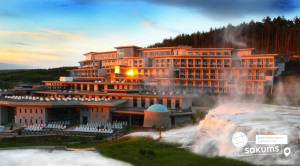 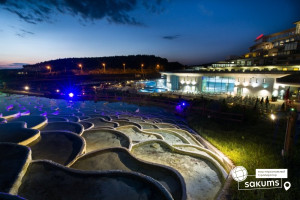 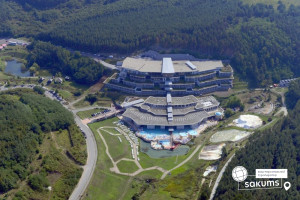 2 деньРомантична ВеронаСніданок. Виселення з готелю.Переїзд в Верону. «Прекрасна Верона – сердце закоханих» (вартості). Вас чекає екскурсія найбільш романтичним містом Італії – Вероною, яка увібрала в себе все найкраще з італійської півночі. Ви прогуляєтесь вздовж річки Адідже, старим центром міста, помилуєтесь давньоримським амфітеатром Арена ді Верона, який є третім за величиною в світі. На площі Синьйорії побачите ратушу і палац Скалігерів. І найголовніше: пройдете стежками шекспірівських місць – побачите будинок Ромео і загадаєте бажання біля балкончика Джульєти.Вільний час. Обідо/вечеря*. Рекомендуємо відвідати:Екскурсію "Верона - північний Рим" (20 євро дор./15 євро діти) Верона – це історія на протязі 2000 років. На даній екскурсії ми дізнаємось чому Верону називають Північним Римом та відкриємо багато таємниць давніх римлян. Свою подорож почнемо з площі Ербе. Далі нас чекає базиліка Святої Анастасії - найбільша церква міста, Кафедральний собор. Виразне архітектурне середовище сформувалося тут за кілька століть на набережній річки Адідже. З одного її берега на інший можна перейти по середньовічному арочного мосту П`єтра, де нас чекає неймовірний Замок Сан П’єтро, з оглядового майданчика якого відкривається найрозкішніша панорама міста.Термальный парк Aquardens (10 євро трансфер + вхідний квиток від 33 євро за 2 години). Aquardens - це найбільший термальний парк Європи, який знаходиться всього в 20 кілометрах від Верони. Термальне джерело бере свій початок в альпійському передгір'ї. На глибині двох кілометрів вода проходить шлях довжиною в 25 років, насичуючись сіркою, йодом, бромом і мінеральними солями, щоб дарувати гостям свою чудодійну силу. На території термального парку проводяться різні оздоровчі водні процедури, які допомагають при лікуванні дихальних шляхів, зміцнюють імунітет і нервову систему, покращують циркуляцію крові. Ви можете відвідати лагуни, басейни і печери, в яких температура термальної води становить 46 ° С, соляну кімнату, різний види саун і парових кімнат, а також відпочити на веранді з прекрасним видом або прогулятися в парку. Якщо Ви мрієте розслабитися, то аюрведа, ритуали хаммам і цариці Савської, індонезійська і тайський масаж, а також інші види масажу подарують Вам незабутні відчуття. На території парку Aquardens є ресторани, кафе та бістро, де Ви зможете насолодитися кращими стравами середземноморської кухні, а також продегустувати відмінні вина.Поселення в готель. Ночівля.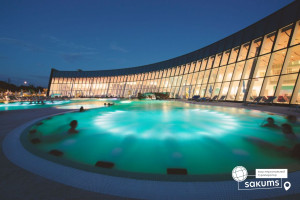 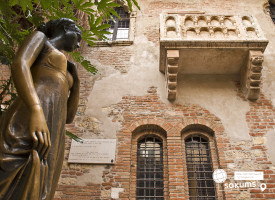 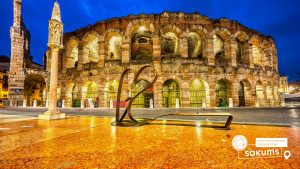 3 деньМодна столиця Мілан та італійська Швейцарія - ЛуганоСніданок. Вільний час у Вероні.Пропонуємо екскурсію "Таємниці Дуомо" (15 євро + вхідний квиток) - запрошуємо відвідати головний символ Мілана - Міланський Собор. Це один з найбільших соборів Італії та Європи. Храм повністю зроблений з білого мармуру, який практично не зустрічається в спорудах Європи. А скільки таємниць приховано всередині собору! Тут зберігається цвях, яким розіп'яли Ісуса, єгипетська ванна 4 століття, яка використовується в якості купелі, вітражі на вікнах 15 століття неймовірно передають гри кольору. Надихнувшись розкішшю інтер'єру, пропонуємо помилуватися панорамами міста з терас собору.Для бажаючих рекомендуємо екскурсію «Модна столиця Мілан та італійська Швейцарія - Лугано»(55 євро дор./40 євро діти). Лугано - пречудове місто, яке розташувалося на березі однойменного озера в оточенні мальовничих гірських вершин. Місто приваблює своєю романтичною атмосферою, італійськими площами та ароматами кав’ярень, розташованих на них. Поєднання блакитного неба, вершин оточуючих гір, вічнозелених дерев та заспокійливої гладі озера не може не закохати в себе.А далі на вас чекає Мілан. Діловий та промисловий центр Італії водночас є законодавцем європейської моди. Справжній рай для любителів шопінгу. Версаче, Армані, Прада – саме тут великі модельєри черпали своє натхнення. Мілан зберіг свою самобутність і є багатою скарбницею пам’яток мистецтва: Дуомський собор, Ла Скала, галерея Вітторіо Емануеле; величні палаци і церкви, чудові магазини, кав’ярні і кондитерські. Мілан може закохати в себе з пів погляду, з одного ковтка гарячого шоколаду, з п'ятихвилинної прогулянки під платанами. Обідо-вечеря*.Повернення в готель. Нічліг.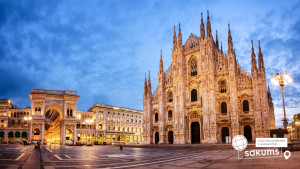 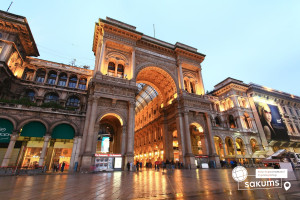 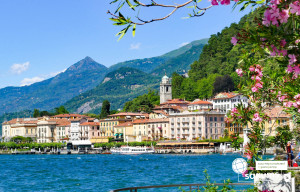 4 деньУнікальна Венеція - місто романтиків із власним, неповторним колоритомСніданок. Виселення з готелю. Запрошуємо на оглядову екскурсію «Морське диво - Венеція!» (квитки на катер 25 євро (обов’язкова оплата). Ось воно – місто мрії та сили людського духу! Про Венецію написано немало, але кожен відкриває її для себе новою. Ми познайомимо Вас з найцікавішими місцями Венеції: Грандіозною площею Сан Марко, на якій розташовані Палац Дожів, Базиліка і кампаніла Сан Марко, колони святого Теодора і Марка, Вежа з годинником, символом Венеції – мостом Ріальто. Також ви побачите багато каналів і мостів, прогуляєтеся вуличками й провулками, і дізнаєтеся, чим жила і живе така різна, але завжди прекрасна Венеція.У вільний час радимо:- відвідати з екскурсоводом «Загадковий Палац Дожів» (18 євро + вхідний квиток) – резиденція правителів Венеції, місця засідання Великої Ради, Сенату і Верховного Суду. Тут приймали закони, оголошували вироки, і … звісно плели інтриги! Чудова нагода пройтися сходами та побувати в залах, де керували морські правителі. Також можна побачити одну з наймасштабніших картин світу "Рай" Тінторетто.- «Величність Гранд Каналу» (40 євро). У кожному місті є своя головна вулиця. У Венеції це – Гранд Канал, який не є вулицею у традиційному розумінні. Це канал, вздовж якого виросло близько 100 розкішних палаців і фешенебельних готелів, красивих церков та історичних музеїв, художніх академій і концертних залів. Ми пропливемо під найстарішим мостом через Гранд Канал – Міст Ріальто. Вся краса Венеції – в одній екскурсії!- романтична прогулянка на гондолі каналами (25 євро для дорослих/дітей). Витончені гондоли - справжній символ Венеції. Веселі красені гондольєри, дивовижно красиві маски, неймовірні мости, палаци і маленькі будинки створюють неповторний колорит чудової італійської казки, що має назву Венеція. Прогулянка на гондолі - це те, що допоможе вам зрозуміти всю красу романтичного міста.Переїзд в транзитний готель. Поселення і ночівля.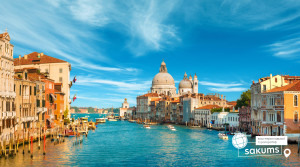 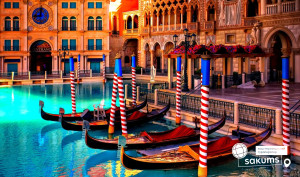 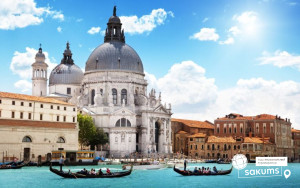 5 деньМукачевоСніданок. Виселення з готелю.Виїзд в напрямку кордону. Проходження кордону. Прибуття в Мукачево. Відправлення поїздом після 22:00.Вартість туруSPO320 EURПри ранньому бронюванні за 6 тижнівБазова вартість330 EURБез попередньої покупки факультативних екскурсійДоплата за одномісне розміщення – 95 євроВходить у вартість Проїзд за маршрутом автобусом єврокласу; Проживання в готелях рівня 3* у номерах з усіма зручностями; Харчування – сніданки; Медичне страхування; Супровід керівником групи всім маршрутом; Оглядові екскурсії Верона та Венеція.Не входить у вартість Курортний збір (сплачується при бронюванні туру) – 15 євро; Факультативні екскурсії; Додаткове харчування – вартість уточнювати при замовлені. Оплата до початку туру; Факультативні екскурсії; Вхідні квитки в екскурсійні об’єкти (церкви, собори, музеї тощо); Проїзд громадським транспортом; Особисті витрати; Туристам із Києва Туроператор «САКУМС» може надати послуги щодо придбання залізничних квитків Київ-Мукачево-Київ - від 1750 грн (купе). Квитки можна купити самостійно, обов'язково завчасно уточніть у менеджера номер поїзда. Увага! Вартість квитків може бути змінена Туроператором після придбання, внаслідок підняття тарифів, чи підтвердження УЗ дорожчого поїзда.